	            Poznań, dnia 30 października 2023 r.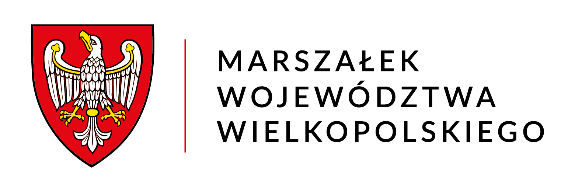                       za dowodem doręczeniaDSK-V.7440.9.2023OBWIESZCZENIE MARSZAŁKA WOJEWÓDZTWA WIELKOPOLSKIEGONa podstawie art. 41 ust. 3, art. 80 ust. 3, art. 156 ust. 1 pkt 2 i art. 161 ust. 1 ustawy 
z dnia 9 czerwca 2011 r. – Prawo geologiczne i górnicze (tekst jednolity: Dz. U. z 2023 r., poz. 633 ze zm.) oraz art. 61 § 4 ustawy z dnia 14 czerwca 1960 r. – Kodeks postępowania administracyjnego (tekst jednolity: Dz. U. z 2023 r., poz. 775 ze zm.),zawiadamiamStrony postępowania administracyjnego dotyczącego zatwierdzenia projektu robót geologicznych p.n. „Projekt robót geologicznych dla określenia warunków geologiczno – inżynierskich w ramach opracowania Studium Techniczno – Ekonomiczno 
– Środowiskowego (STEŚ) dla projektu nr 00100053 budowa  linii kolejowej nr 85 
na odc.  Sieradz – Kalisz – Pleszew oraz 00100054 budowa linii kolejowej nr 85 
na odc. Pleszew – Poznań” - że przedmiotowa sprawa we względu na możliwość wypowiedzenia się Stron, nie zostanie załatwiona w terminie wskazanym 
w piśmie znak: DSK-V.7440.9.2023 z dnia 1 września 2023 r.   Jednocześnie wyznaczam nowy termin załatwienia sprawy do dnia 
22 grudnia 2023 r.  Stronom służy prawo wniesienia ponaglenia do Ministra Klimatu i Środowiska, 
za pośrednictwem Marszałka Województwa Wielkopolskiego. Ponaglenie można wnieść, jeżeli:nie załatwiono sprawy w terminie określonym w art. 35 Kodeksu postępowania administracyjnego lub przepisach szczególnych ani w terminie wskazanym zgodnie 
z art. 36 § 1 Kodeksu (bezczynność);postępowanie jest prowadzone dłużej niż jest to niezbędne do załatwienia sprawy (przewlekłość).Ponaglenie powinno zawierać uzasadnienie.Uwaga:  W piśmie stanowiącym odpowiedź na niniejsze zawiadomienie należy podać znak sprawy.z up. MARSZAŁKA WOJEWÓDZTWA Małgorzata Krucka - AdamkiewiczZastępca Dyrektora Departamentu Zarządzania Środowiskiem i Klimatupodpis elektronicznyOtrzymują:Roman Adamczak – pełnomocnik Wnioskodawcy Pozostałe Strony – w trybie art. 41 ust. 3 w zw. z art. 80 ust. 3 ustawy Prawo geologiczne i górniczeAaSprawę prowadzi:Edyta Rachuttel. 61 626 64 88Pokój nr 1051 (część A)e-mail: edyta.rachut@umww.pl